UMATILLA PLANNING COMMISSION MEETINGAGENDACOUNCIL CHAMBERSAUGUST 24, 20216:30 PM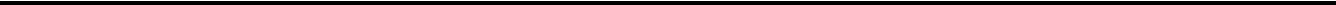 CALL TO ORDER & ROLL CALL	Meeting called to order at 6:30 p.m.Present: Commissioners; Kelly Nobles, Keith Morgan, Bruce McLane, Jennifer CooperAbsent: Heidi Sipe, Hilda MartinezLate arrival: Staff present: Senior Planner, Jacob Foutz.PLEDGE OF ALLEGIANCEAPPROVAL OF MINUTES3.a	July 27, 2021 Minutes	Suggested Action: ApprovalMotion to approve by Commissioner Morgan, seconded by Commissioner Cooper. Motion Carries 4-0.UNFINISHED BUSINESSNEW BUSINESS5.a	City of Umatilla Variance V-2-21	Suggested Action: The applicant is requesting avariance that would allow for the construction of an entrance facing a park and not 6th Street as required by Umatilla City Code 10-13-2B3G and 10-4A-7C1A.Chair McLane opened the hearing and read into the record the Public Hearing Opening Statement and asked if there was any challenge to jurisdiction, conflict of interests, or ex-parte contacts. Commissioner Nobles stated that his parents sold the building to the City. It was determined that this was not a conflict as there is no benefit to Commissioner Nobles or his family if this application is approved. Chair McLane asked for the staff reportPlanner Foutz gave a brief overview of the staff report and explained more about the business incubator that will be housed there. Chair McLane asked for testimony. NoneChair McLane called for a motion to close the hearing of V-2-21. Motion to close by Commissioner Morgan. Second by Commissioner Cooper. Motion Carried 4-0.Chair McLane asked for any comments or deliberation.Commissioner Nobles stated that he felt like the new business center would be fantastic and asked if the CDD would be moving over to the new building. Planner Foutz confirmed. Chair McLane called for a motion to approve V-2-21. Motion to approve by Commissioner Nobles. Seconded by Commissioner Morgan. Motion Carried 4-0. DISCUSSION ITEMS6.a	Community Development Quarterly Report Suggested Action: Report and discussion - to view online click HERE.Due to technological difficulties this report was moved to the next Planning Commission meeting.  INFORMATIONAL ITEMS7.a	Community Development Director Check In Suggested Action: An update on things happening within the City of UmatillaPlanner Foutz and the commissioners went over the site plan for the new Umatilla business center. ADJOURNMENTMeeting Adjourned at 7:02This institution is an equal opportunity provider. Discrimination is prohibited by Federal law. Special accommodations to attend or participate in a city meeting or other function can be provided by contacting City Hall at (541) 922-3226 or use the TTY Relay Service at 1-800-735-2900 for appropriate assistance.